Graduate Medical Education 
Annual Program Evaluation
Program Evaluation Committee (PEC) Minutes	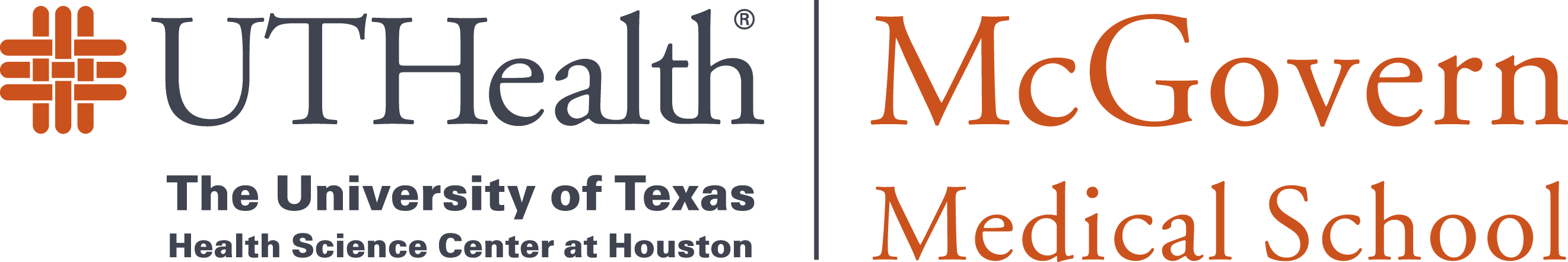 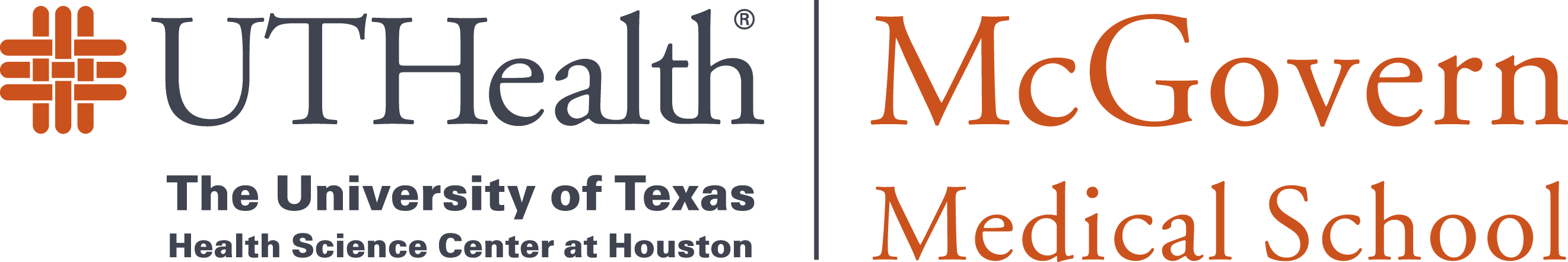 Program Name:   
Date of PEC meeting:   
PEC Members Present
Faculty: 
Trainees:  
Other:  The following data was used to complete this APE (check all that apply):As part of the APE, the PEC reviewed and updated the program’s mission and aims. The mission statement was (select one):Reaffirmed Updated New Mission Statement: The aims were (select one):Reaffirmed UpdatedNew Aim 1: New Aim 2: New Aim 3: New Aim 4: New Aim 5: As part of the APE, the PEC reviewed and evaluated the program’s strengths, areas for improvement, threats and opportunities. Updated SWOT analysis:The following elements were considered in the assessment of the program:Departmental (Resident and Faculty)ResidentsFacultyAction PlanNotes/Comments:  Date which the APE and action plan were distributed to and discussed with the members of the teaching faculty and the residents:     Date which the APE was submitted to the DIO as part of the APR:     Program Director Signature: ACGME Letter on NotificationDepartmental SurveysMilestone achievementACGME Resident & Faculty SurveyRotation EvaluationsIn-training exam scoresACGME Resident & Faculty Well-being surveyFaculty EvaluationsCertification ratesGME SurveyProgram EvaluationsResident & Faculty scholarly activityStrengthsAreas for ImprovementOpportunitiesThreatsTopic	Program ResponseUpdated from prior APEItems resolvedItems partially resolvedItems ongoingACGME LONCitation Concerns / areas for improvementCurriculumStrengthsTarget improvement areasQuality and safety of patient careTopicResident FacultyAggregateWell-beingRecruitment & retentionWorkforce diversityEngagement in QI & PSScholarly ActivityACGME SurveysWritten program evaluationsTopicResponseMilestone achievementIn-training examsBoard pass and certification rateGraduate PerformanceTopicResponseEvaluationsProfessional DevelopmentArea for ImprovementInterventionResponsible individual(s) & ResourcesFollow up / ReassessmentFollow up date